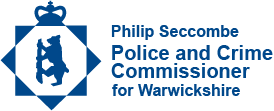 Police and Crime Commissioner for Warwickshire 
Award for Excellence in Policing and Community Safety “Recognising outstanding performance delivered over a sustained period of time”Eligibility: Police officer, police staff, Specials, police volunteers or someone from the wider communityCriteria: Nominated individual or teamDemonstrates outstanding performance delivered over a sustained period of timeActivity is above and beyond what is expected of their normal day-to-day roleHas contributed to a reduction in crime and disorder and improved community safety in WarwickshireTheir activity supports the priorities in the Police and Crime Plan.Has made a real difference under challenging circumstances.  Nomination FormPlease submit your nomination form by email to:opcc@warwickshire.pnn.police.ukPlease mark your email subject line ‘PCC Award’ and include your completed nomination form as an attachment.Alternatively, post your completed form to:Office of the Police and Crime Commissioner
3 Northgate Street
Warwick
CV34 4SPAll submissions must be received by Friday 20 September 2019.If you require this form in an alternative format, please contact us to discuss.If you are someone who needs help with writing your nomination you could ask a friend, a teacher or other professional person, or someone you trust to help you write the form. For further assistance please contact the OPCC directly on 01926 412322.Who are you nominating? (Please provide full names of the individual/s or team you are nominating)Contact details for person / people you are nominating?If you are nominating a group or team, please list all the names of those involved:Your name, full contact details including email address & relationship to nominee/s?: Date of Nomination:Please provide a brief description of the outstanding contribution made by the nominee/s, including when the work took place and in which area of the county (Max 250 words)Please provide a brief description of the impact this work has had on the community, including any evidence or feedback you may have to demonstrate this (Max 250 words)Please provide a brief explanation of how you think this work supports one or more of the areas of focus contained within the PCC’s Police and Crime Plan listed below (Max 150 words)Putting victims and survivors firstEnsuring efficient and effective policingProtecting people from harmPreventing and reducing crimeNB: The full Police and Crime Plan can be read online or downloaded here: http://www.warwickshire-pcc.gov.uk/key-information/police-and-crime-plan/